Как бороться с педикулезом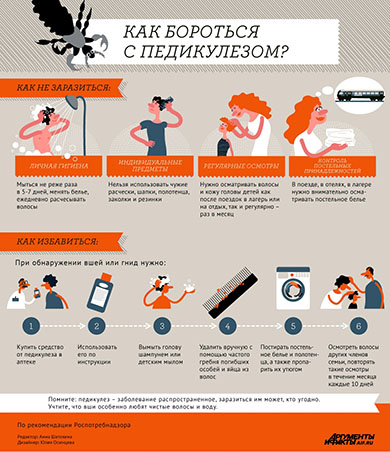 